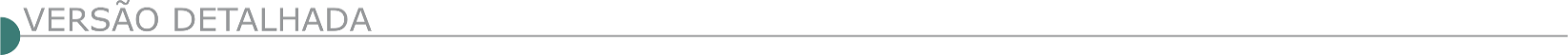 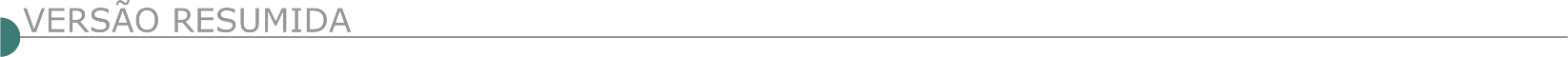 ESTADO DE MINAS GERAISDNIT- SUPERINTENDÊNCIA REGIONAL EM MINAS GERAIS SERVIÇO 2-SRE-MG AVISO DE REABERTURA DE PRAZO PREGÃO Nº 41/2022 Comunicamos a reabertura de prazo da licitação supracitada, processo Nº 50606000438202180. , publicada no D.O.U de 14/02/2022 . Objeto: Pregão Eletrônico - Contratação de empresa para execução de Serviços de Manutenção (Conservação/Recuperação) na Rodovia BR-381/MG com vistas a execução de Plano de Trabalho e Orçamento P.A.T.O. Trecho: DIV.ES/MG - DIV. MG/SP; Subtrecho: ENTR. BR-262(A) (P/VARGEM LINDA) - ACESSO DISTR. ALTO DOS PINTOS/RAVENA (SABARÁ); Segmento: km 343,70 ao km 432,50; Extensão: 88,80 km, sob a coordenação da Superintendência Regional do DNIT no Estado de Minas Gerais. Novo Edital: 06/04/2022 das 08h00 às 12h00 e de13h00 às 17h00. Endereço: Rua Martim de Carvalho, 635 - Belo Horizonte Santo Agostinho - BELO HORIZONTE – MG - Entrega das Propostas: a partir de 06/04/2022 às 08h00 no site www.comprasnet.gov.br. Abertura das Propostas: 19/04/2022, às 10h00 no site www.comprasnet.gov.br. ARAGUARI PREFEITURA MUNICIPAL PUBLICAÇÃO DO EDITAL DE LICITAÇÃO NA MODALIDADE CONCORRÊNCIA PÚBLICA Nº 002/2022 O Município de Araguari-MG, fará realizar licitação na modalidade Concorrência Pública nº 002/2022 do tipo menor preço global, com preço estimado, sob regime de empreitada por preço unitário, com fornecimento de mão de obra, material e equipamentos, necessários a realização dos trabalhos, para contratação de empresa para a execução de canalização, drenagem pluvial, instalações elétricas, pavimentação e sinalização e demais serviços, dos bairros Independência/Santiago, devendo a documentação e propostas serem entregues no Departamento de Licitações, até o dia 11 de maio de 2022, até ás 13:00 horas. As empresas interessadas em participar desta licitação poderão designar seu representante legal para vistoriar os locais, onde serão executados os serviços, até o dia 10 de maio de 2022. Mais informações pelos telefones: (34) 3690-3280.ARCOS PREFEITURA MUNICIPAL AVISO DE EDITAL - PROCESSO LICITATÓRIO Nº046/2022- CONCORRENCIA PÚBLICA Nº001/2022-RP Nº021/2022 OBJETO Constituição de Sistema de Registro de Preços – SRP para contratação de empresa objetivando a execução de serviços de sinalização horizontal e vertical incluindo material e mão-de-obra, em diversas vias do MUNICIPIO de Arcos/MG. ABERTURA DA SESSÃO: Dia 11 de maio de 2022 as 16:00horas.LOCAL:Departamento de Licitações e Contratos, situado à Rua Getúlio Vargas, nº 228 – centro – Arcos/ MG.CONSULTAS AO EDITAL: Na internet, no site www.arcos.mg.gov.br ou no Departamento de Licitações e Contratos supracitado ESCLARECIMENTOS: e-mail: arcoslicita@arcos.mg.gov.br, telefone: (37) 3359-7905. Departamento de Licitações e Contratos supracitado.BRAÚNAS PREFEITURA MUNICIPAL AVISO DE TOMADA DE PREÇOS Nº 002/2022. Objeto: Obra de reforma e adequações da UBS Dr. Antônio Olímpio da Silva e do Centro de Fisioterapia com recursos próprios. Abertura 25/04/22, às 09h30min. Edital disponível no site www.braunas.mg.gov.br link licitações. Informações (33) 3425-1115. Data: 05/04/2022. Sérgio Pereira Oliveira. CPL.PREFEITURA MUNICIPAL DE BRUMADINHO AVISO DE LICITAÇÃO CONCORRÊNCIA PÚBLICA Nº 7/2021 Abertura de Licitação Concorrência Pública Nº 7/2021, PA 297/2021. Objeto: Contratação de engenharia para construção da escola do Bairro Pinheiros. Data: 09/05/2022 as 9:00 horas. Ver site: www.brumadinho.mg.gov.br. CABO VERDE PREFEITURA MUNICIPAL - AVISO DE LICITAÇÃO PROCESSO LICITATÓRIO 130/2022 TOMADA DE PREÇOS 005/2022 A Prefeitura Municipal de Cabo Verde/MG, através de sua Comissão Permanente de Licitações, tornam público que fará realizar a abertura do Procedimento Licitatório n° 130/2022, na modalidade TOMADA DE PREÇOS 005/2022, que tem por objeto a Contratação, sob o regime de empreitada por preço global, de empresa especializada em construção civil, para construção de muro de contenção na Rua Major Pedro de Melo, Centro, com o fornecimento de mão-de-obra e materiais necessários à completa e perfeita implantação de todos os elementos definidos nos anexos do Edital do Processo Licitatório nº 130/2022. Prazo máximo para protocolo de envelopes proposta e documentação: 20/04/2022 às 14h00min. Reunião Inaugural: 20/04/2022 14h30min. Informações na Sala de Licitações da Prefeitura Municipal de Cabo Verde, Estado de Minas Gerais, Rua Prefeito Carlos de Souza Filho, s/nº Centro, nesta Cidade de Cabo Verde/MG, CEP 37.880-000, Tele- fone (35) 3736-1220 das 08h30min às 17h00min., e pelo e-mail: licita- cao1@caboverde.mg.gov.br. CHAPADA DO NORTE PREFEITURA MUNICIPAL RETIFICAÇÃO - AVISO DE LICITAÇÃO TOMADA DE PREÇOS Nº 004/2022 A Prefeitura Municipal de Chapada do Norte/MG vem a público retificar o pedido de publicação para o Processo Licitatório nº 026/2022 - Tomada de Preços nº 004/2022, que tem como objeto a contratação de empresa especializada do ramo para execução de obra de calçamento em bloquetes nas Ruas Delcio Afonso, Nova Esperança, Vista Alegre, Olaria, Caetes e Sebastiana Sales, no Distrito de São Sebastião da Boa Vista, no município de Chapada do Norte/MG, para atendimento da Secretaria Municipal de Obras, conforme Projeto Básico (Planilha Orçamentária, Cronograma Físico-Financeiro, Plantas), em cumprimento ao Convênio nº 1301001109/202, celebrado com a Secretaria de Estado de Infraestrutura e Mobilidade do Estado de Minas Gerais. Data de abertura: 19 de abril de 2022 às 09h00min. LOCAL DA SESSÃO PÚBLICA: Sala do setor de licitações - Rua João Luís Rodrigues Soares, nº 101, Centro, Chapada do Norte/MG. Demais informações à disposição no Tel. (33) 3739-1105; e-mail licitacao@chapadadonorte.mg.gov.br e no site www.chapadadonorte.mg.gov.br. CAJURI PREFEITURA MUNICIPAL TOMADA DE PREÇOS Nº 01/2022. TORNA PÚBLICO A LICITAÇÃO TP Nº 01/2022. Objeto: contratação de serviços de terceiros, pessoa jurídica, com habilidade no ramo de engenharia civil e ou arquitetura, para a execução de obra de uma quadra poliesportiva e pátios cobertos, na Escola Municipal Maria da Conceição Resende Coelho, localizada na comunidade da Capivara dos Gomes, conforme memorial descritivo, planilha orçamentaria, cronograma financeiro e projetos, que fazem parte do instrumento convocatório, com recurso financeiro oriundo do governo do Estado de Minas, que estão à disposição dos interessados junto ao setor de Licitações do município. Abertura: dia 20/04/2022, às 08h00min. Edital pode ser obtido no local de segunda a sexta-feira, de 13h00min às 16h00min, sitio: www.cajuri.mg.gov.br ou e-mail: licitacao@cajuri.mg.gov.br. CANA VERDE PREFEITURA MUNICIPAL TOMADA DE PREÇO 004/2022 Tipo: Menor Preço por Empreitada Global – Objeto: Contratação de Empresa para execução de Obra de Construção de Rede Coletora de Esgoto Sanitário no Bairro Alto da Cruz – Visita Técnica Obrigatória: a partir do dia 11/04/2022, sob agendamento prévio de 48 horas – Entrega dos Envelopes: Dia 26 de abril de 2022 às 09h30min – Informações/edital: Praça Nemésio Monteiro, 12 – Centro – Cana Verde/ MG – Telefone (35) 3865-1202 – e-mail: licitacao@canaverde.mg.gov.br. O edital, na íntegra, encontra-se disponível no site www.canaverde.mg.gov.br. CASA GRANDE PREFEITURA MUNICIPAL TOMADA DE PREÇO Nº 005/2022 PUBLICAÇÃO DE EDITAL Nº 022/2022 - PROCESSO DE LICITAÇÃO Nº 047/2022O Município de Casa Grande, no uso de suas atribuições legais e com fulcro na Lei Federal nº 8.666/93, com suas alterações posteriores, torna público para conhecimento dos interessados a Licitação na modalidade de Tomada de Preço, tipo “menor preço global”, cujo objeto é a “contratação de empresa de engenharia especializada na execução, sob regime de empreitada por preço global, de pavimentação com bloco sextavado (08cm) em Rua da comunidade de Cachoeira (que liga a Escola ao Cemitério) ”. A sessão pública da Tomada de Preço ocorrerá no dia 28/04/2022, às 10:00. Para retirar o Edital e informações pelo e-mail: licitacoes@casagrande.mg.gov.br. DESTERRO DE ENTRE RIOS PREFEITURA MUNICIPAL PROCESSO Nº 042/2022 - TOMADA DE PREÇO Nº 004/2022Objeto: Contratação de empresa especializada para prestação de serviços de construção de uma Escola Municipal na rua XIII de maio, s/n° no Distrito do Pereirinhas em Desterro de Entre Rios/MG, conforme condições, quantidades e exigências estabelecidas no Edital e em seus anexos, através da Comissão Permanente de Licitação, torna público, para conhecimento dos interessados, que está instaurando o processo, através do presente instrumento, nos termos da Lei 8.666/93. Realização: 20/04/2022 ás 09:00 horas. Local: sala de licitações da Prefeitura Municipal De Desterro De Entre Rios. Endereço: Rua Teófilo Andrade, n°66, centro, Desterro de Entre Rios MG, CEP: 35.494-000. Informações: (031) 3736-1515 OU 31- 98359-7922. E-Mail- compras@desterrodeentrerios.mg.gov.br. Site: www.desterrodeentrerios.mg.gov.br. ERVÁLIA PREFEITURA MUNICIPAL TOMADA DE PREÇO Nº 004/2022. Torna público que fará realizar licitação na modalidade Tomada de Preço nº 004/2022, Processo Licitatório 59/2022, na data de 20/04/2022, às 08h30min, objetivando a contratação de empresa na área de construção civil, visando a execução de calçamento em piso intertravado junto às Ruas Sebastião Martins de Almeida, Rua Sebastião Fontes Laurenafo e Rua São José, conforme Convênio nº 1301002018/2021/SEINFRA, tudo conforme planta, projeto, memorial descritivo e Edital. Informações no Setor de Licitações da Prefeitura Municipal, Tel.: (32) 3554- 2503. O Edital poderá ser retirado no Setor de Licitações. Ervália/MG, 01/04/2022.ESTRELA DALVA PREFEITURA MUNICIPAL PROCESSO Nº 041/2022 - TOMADA DE PREÇOS Nº 001/2022 Torna público - abertura às 08:00 horas do dia 25/04/2022 em sua sede. Objeto: Contratação empresa para execução de serviços de engenharia para construção de arquibancadas e muros de contenção em concreto armado no Estádio Municipal Elias David, compreendendo os serviços especificados conforme Projeto Básico, planilha orçamentária e memorial descritivo. O Edital em inteiro teor e posteriores avisos e resultados estarão à disposição a partir do dia 05/04/2022, pelo site www.estreladalva.mg.gov.br. Maiores informações, através do telefone (32) 3464- 1181, ramal 203. FORTUNA DE MINAS PREFEITURA MUNICIPAL TOMADA DE PREÇO 02/2022 Aviso de Licitação - Tomada de Preço 02/2022 - Processo Licitatório 31/2022. O Município de Fortuna de Minas/MG torna pública a realização de licitação na modalidade Tomada de Preço Nº 02/2022 - Objeto: Contratação de empresa especializada para realização de obra de recapeamento asfáltico. Sessão de recebimento dos envelopes 25/04/2022 com protocolo até às 09hs, na Prefeitura. O edital e seus anexos estão à disposição dos interessados na Av. Renato Azeredo, 210, Centro, para consulta, gratuitamente através do e-mail: licitacao@fortunademinas.mg.gov.br, e pelo site www.fortunademinas.mg.gov.br - Informações pelo (31) 3716-7111 ou 3716-7138.FRONTEIRA PREFEITURA MUNICIPAL AVISO - EDITAL DE LICITAÇÃO TOMADA DE PREÇOS Nº 004/2022 “MENOR PREÇO GLOBAL” O Prefeito Municipal no uso de suas atribuições legais, torna público que receberá até às 08hrs20min do dia 27 de abril de 2022, o credenciamento e os envelopes de habilitação e propostas, no departamento de licitação - na Av. Minas Gerais nº 110 - Centro - Fronteira/MG, referente à Tomada de Preços nº 004/2022, objetivando a contratação de empresa especializada na área da engenharia, para execução de obras de recapeamento asfáltico em diversos logradouros do município de Fronteira/MG, conforme Contrato de Repasse nº 916823/2021/MDR/ CAIXA, firmado entre o Ministério do Desenvolvimento Regional e o município de Fronteira/MG, conforme Projeto. Fronteira, 05 de abril de 2022.AVISO - EDITAL DE LICITAÇÃO TOMADA DE PREÇOS Nº 005/2022 “MENOR PREÇO GLOBAL” O Prefeito Municipal no uso de suas atribuições legais, torna público que receberá até às 13hrs30min do dia 27 de abril de 2022, o credenciamento e os envelopes de habilitação e propostas, no departamento de licitação - na Av. Minas Gerais nº 110 - Centro - Fronteira/MG, referente à Tomada de Preços nº 005/2022, objetivando a contratação de empresa especializada na área de engenharia para execução de obras de recapeamento asfáltico em diversos logradouros do município de Fronteira/MG, de acordo com o Contrato de Repasse nº 921790/2021/ MDR/CAIXA, firmado com o Ministério do Desenvolvimento Regional e o município de Fronteira/MG, conforme Projeto. Fronteira, 05 de abril de 2022.GUAXUPÉ PREFEITURA MUNICIPAL AVISO DE LICITAÇÃO. TOMADA DE PREÇOS 008/2022 AMPLA PARTICIPAÇÃO – PROCESSO Nº 098/2022. O Município de Guaxupé – MG torna pública a realização da TOMADA DE PREÇOS 008/2022, Processo nº 098/2022, empreitada TIPO MENOR PREÇO GLOBAL, destinada à seleção e contratação de empresa na área de engenharia cível e/ou arquitetura para execução de serviços complementares na Usina de Triagem e Compostagem de Resíduos Sólidos, com recursos oriundos do contrato de financiamento BDMG/BF nº 241.031/17, celebrado entre o Banco de Desenvolvimento de Minas Gerais S.A – BDMG e o Município de Guaxupé/MG. O edital completo estará à disposição dos interessados na Secretaria Municipal de Administração da Prefeitura de Guaxupé, situada na Av. Conde Ribeiro do Valle, 113 – pavimento superior, Centro, Guaxupé/MG, fone (35) 3559-1021, a partir do dia 06 de abril de 2022 e também no site www.guaxupe.mg.gov.br, onde o edital completo poderá ser baixado. Entrega dos envelopes, até o dia 27 de abril de 2022, às 09:00 horas, abertura no mesmo dia as 09:00 horas na Sala de Reuniões da Secretaria Municipal de Administração da Prefeitura de Guaxupé, situada na Av. Conde Ribeiro do Valle, 113 – pavimento superior, centro, Guaxupé, Minas Gerais, devendo as empresas interessadas se cadastrarem na Prefeitura de Guaxupé até o dia 20 de abril de 2022 e realizarem a caução no valor de 1%(um por cento) do valor do objeto desta Tomada de Preços para participação no certame. VISITA TÉCNICA: Deverá ser agendada na Secretaria Municipal de Obras e Desenvolvimento Urbano, endereço Rua Major Joaquim Pedro, 39 – Centro – Guaxupé/MG – fone (35) 3559-1089 com a servidora Fernanda para ser realizada entre os dias 07 a 26 de abril de 2022, nos horários das 09:00 as 11:00 horas e das 14:00 as 16:00. Maiores informações na Secretaria Municipal de Administração de Guaxupé e no site www.guaxupe.mg.gov.br. MONTES CLAROS PREFEITURA MUNICIPAL AVISO DE LICITAÇÃO PROCESSO LICITATÓRIO N°. 0136/2022 CONCORRÊNCIA PÚBLICA N°. 007/2022 O Município de Montes Claros/ MG, através da Secretaria Municipal de Desenvolvimento Econômico e Turismo e da Comissão Permanente de Licitação e Julgamento, designada pelo Decreto Municipal n°. 4.221, de 24 de maio de 2021, torna público o edital de Concorrência Pública n°. 007/2022, para Contratação de sociedade empresária especializada para execução das Obras de Revitalização Mercado Municipal 1ª etapa, com fornecimento de materiais, na área urbana do Município de Montes Claros. Data da sessão: às 15 horas do dia 10 de maio de 2022. Prazo para a entrega dos envelopes: até às 14h30min do dia 10 de maio de 2022. Íntegra do edital: https://licitacoes.montesclaros.mg.gov.br/. PARAOPEBA PREFEITURA MUNICIPAL PROCESSO Nº050/2022 AVISO DE TOMADA DE PREÇOS Nº003/2022 PROCESSO Nº050/2022. A Prefeitura Municipal de Paraopeba/MG torna público que no dia 20/04/2022, às 09H30, realizará, no Dep. de Compras Licitações, Contratos e Convênios, sito na Rua Américo Barbosa nº13, Centro, nesta, licitação na modalidade Tomada de Preços, onde serão recebidos e abertos os envelopes de habilitação e propostas, Cujo Objeto é a Contratação de empresa especializada para realizar reforma da Escola Municipal Sabino De Paula Freitas – RECURSO FUNDEB com fornecimento de materiais quantitativos e especificações constantes no Edital. Poderão participar do certame as empresas devidamente cadastradas até às 17 horas do dia 13/04/2022. O edital poderá ser obtido no endereço supra ou através do site www.paraopeba.mg.gov.br ou ainda pelo e-mail licitacaoparaopebamg@paraopeba.mg.gov.br. Informações através do telefone: 031-3714-1442, no horário de 13:00 às 17:00.PASSA QUATRO - MG - AVISO DE EDITAL – TOMADA DE PREÇOS Nº 006/2022. Objeto: Contratação de empresa para execução de obra na escola municipal Jose Analio Sobrinho. Sessão dia 26/04/2022 às 09h30m. Informações na Prefeitura, Rua Tenente Viotti, nº 331. Tel. (35) 3371-5000. Edital no site http://www.passaquatro.mg.gov.br/governo-licitacoes.php. PASSOS /MG - AVISO DE LICITAÇÃO CONCORRÊNCIA Nº 1/2022 PROCESSO ADMINISTRATIVO Nº 38/2022. O Município de Passos, através da Secretaria Municipal de Obras, Habitação e Serviços Urbanos, torna público que será realizada licitação para a contratação de empresa especializada para realização de serviços de coleta manual de resíduos sólidos domiciliares, comerciais e industriais com características domiciliares, com uso de caminhões compactadores, gerados no município de Passos. A licitação será realizada na modalidade Concorrência, regime de execução indireta por empreitada por preço unitário, julgamento Menor Preço Global. O recebimento e a abertura dos envelopes serão às 09h00min do dia 06/05/2022. O Edital poderá ser adquirido no site http://passosportaltransparencia.portalfacil.com.br/licitacoes. POMPÉU - PROCESSO LICITATÓRIO 050/2022 TOMADA DE PREÇOS 004/2022Contratação de empresa para execução de sarjeta na Rua Osvaldo Alves – Centro, conforme Convenio nº 1491000061/2018/SEGOV/ PADEM, tipo “Menor Preço”, critério de julgamento “Menor Preço Global”. Data da abertura:26/04/2022 às 13:00. Informações: Tel.: (37) 3523 1000, ramal 211.O edital poderá ser obtido pelo e-mail: editaislicitacao@pompeu.mg.gov.br ou site www.pompeu.mg.gov.br. POUSO ALEGRE - TOMADA DE PREÇOS Nº 12/2022 - PROCESSO ADMINISTRATIVO Nº 76/2022“Contratação de empresa para construção da unidade de saúde vergani, incluindo o fornecimento de material, equipamento e mão de obra”. A sessão pública será realizada no dia 02 (dois) de maio de 2022 as 09h00min. O valor total estimado para a execução do objeto é de R$2.318.067,63 (Dois milhões, trezentos e dezoito mil, sessenta e sete reais e sessenta e três centavos). O edital e seus anexos poderão ser consultados e obtidos gratuitamente em dias úteis e em horário comercial mediante a apresentação de PEN DRIVE, para cópia do arquivo e no site da prefeitura www.pousoalegre. mg.gov.br, na aba “Edital de Licitação”. Mais informações: (35) 3449- 4023 ou e-mail: editaispmpa@gmail.com. RAPOSOS PREFEITURA MUNICIPAL PROCESSO 021/2022. ESPÉCIE: CONCORRÊNCIA PÚBLICA Nº 001/2022. Objeto: Contratação de empresa para retomada da construção da creche Pro-infância tipo 1, no Município de Raposos no Bairro Várzea do Sitio, conforme especificações do Presente Edital, dos Memoriais Descritivos, Projetos, Planilha de custos e anexos ao edital. Data da abertura: 13/05/2022 às 09h00min. Edital, projetos e planilhas estarão disponíveis no site www.raposos.mg.gov.br. Demais informações na sede da Prefeitura, Praça da Matriz, 64, Centro, horário de 12hs às 18hs. RIO ACIMA PREFEITURA MUNICIPAL - AVISO DE EDITAL CP. 002/2022. Torna público o edital de Concorrência Pública nº 002/2022. Objeto: Pavimentação Asfáltica Santeiro. Abertura/sessão no dia 10/05/2022 às 9h30min - PregoeiroSABINÓPOLIS PREFEITURA MUNICIPAL TP 04/2022 TORNA PÚBLICO AVISO DE LICITAÇÃO – TOMADA DE PREÇOS 04/2022 - PROC. 036/2022. Objeto: Contratação de empresa especializada para execução de obra de reforma de passarela pencil, sobre o Rio Guanhães, neste Município. Menor Preço Global. Abertura 27/04/2022. Maiores informações www.sabinopolis.mg.gov.br. SANTA JULIANA PREFEITURA MUNICIPAL PROCESSO Nº 048/2022 – TOMADA DE PREÇO Nº 005/2022. AVISO A Prefeitura Municipal de Santa Juliana, torna público que fará realizar licitação na modalidade TOMADA DE PREÇO n.º 005/2022, do tipo - Menor preço global, objetivando a contratação de a contratação de pessoa jurídica para recapeamento, pavimentação asfáltico (CBUQ), sinalização, redes de abastecimento de água, esgotamento sanitário e drenagem pluvial em vias públicas do município de Santa Juliana, conforme contrato de repasse n.º 916897/2021, celebrado entre a União Federal por intermédio do Ministério do Desenvolvimento Regional/ Caixa e o Município de Santa Juliana-MG, sendo que a abertura dos trabalhos da Comissão Julgadora, com recebimento das propostas, darse-á no dia 25/04/2022 às 09:00h, na divisão de licitações da Superintendência Municipal de Licitações e Contratos Administrativos. O edital com todas as disposições pertinentes encontra-se a disposição dos interessados na divisão de licitações. Prefeitura Municipal de Santa Juliana – MG, 04 de abril de 2022. Alex Rodrigues de Oliveira. Presidente da Comissão Permanente de Licitação.SANTA MARIA DE ITABIRA PREFEITURA MUNICIPAL TOMADA DE PREÇOS N. 005/2022 - PROCESSO LICITATÓRIO N. 035/2022. Objeto: Contratação de empresa especializada para execução de Pavimentação do Parque de Exposições Prefeito Gerson Ramos Gonçalves, no Poço Redondo em Santa Maria de Itabira /MG, em atendimento a Secretaria Municipal de Agricultura e Meio Ambiente. Abertura dia 20 de abril de 2022 às 09h00. Edital na integra disponível no site: www.santamariadeitabira.mg.gov.br. SANTA RITA DE CALDAS PREFEITURA MUNICIPAL - PROCESSO Nº 032/2022 - EDITAL Nº 025/2022, NA MODALIDADE DE PREGÃO PRESENCIAL Nº 022/2022 REGISTRO DE PREÇOS Nº 015/2022. Torna público o edital e anexos. Objeto: constitui objeto do presente o registro de preços para a aquisição de massa asfáltica em CBUQ, faixa D do D.E.R e emulsão RR1C, objetivando a execução tapa buraco na sede do município, de acordo com as especificações do Anexo I-Modelo de Proposta. Fundamento legal: Art. 4º, Inciso I da Lei Federal 10.520/2002, de 17.07.2002 e alterações e da Lei Municipal nº 553/2003. Data prevista para o credenciamento, recebimento dos envelopes e julgamento, respectivamente: 19.04.2022, às 08:45h e 09:00h. Informações: via e-mail: licitaibitiura@gmail.com - Data: 04.04.2022. PREFEITURA MUNICIPAL DE SANTANA DO PARAISO AVISO DE LICITAÇÃO CONCORRÊNCIA Nº 3/2022 Objeto: Execução dos serviços e empregos dos materiais que farão parte das obras de Construção Civil da nova unidade escolar a ser implantada no bairro Cidade Nova na cidade de Santana do Paraíso - MG. As intervenções propostas visam à melhoria na infraestrutura Escolar do Município de Santana do Paraíso. Abertura dia 06/05/2022 às 13:00 horas. Retirada do edital no endereço eletrônico: www.santanadoparaíso.mg.gov.br; Informações complementares: (31)3251-5448.PREFEITURA MUNICIPAL DE SANTO ANTÔNIO DO RIO ABAIXO PUBLICAÇÃO DO EDITAL PROCESSO LICITATÓRIO Nº 029/2022 MODALIDADE PREGÃO ELETRÔNICO Nº 003/2022 O Município de SANTO ANTÔNIO DO RIO ABAIXO - MG, de direito público interno, com sede na cidade de Santo Antônio do Rio Abaixo/MG, à Praça Alcino Quintão, 20, inscrito no CNPJ sob o Nº: 18.303.248/0001-97, torna público, abertura de processo de licitação na Modalidade; PREGÃO ELETRÔNICO, nº 003/2022, Processo Licitatório nº 029/2022, conforme Termo de Referência anexo ao edital. Certame que se regerá pelas disposições legais aplicáveis, nos termos da Lei Federal N°: 8.666/93. HABILITAÇÃO: a listagem dos documentos, condições e exigências para habilitação neste certame estão dispostos na sessão 8 do edital. LOCAL DA SESSÃO PÚBLICA: http://www.licitardigital.com.br PLATAFORMA DE LICITAÇÕES LICITAR DIGITAL CREDENCIAMENTO: a partir da publicação deste Edital até o início da Sessão Pública DATA e HORÁRIO PARA INÍCIO DA SESSÃO PÚBLICA: 19/04/2022 às 13:00h. ―PROPOSTA COMERCIAL‖ 19 de abril de 2022. RECEBIMENTO DE PROPOSTAS: ATÉ AS 12:59 HORAS DE 19/04/2022. ABERTURA DAS PROPOSTAS: 13:00 HORAS 2. – DO OBJETO: 2.1. REGISTRO DE PREÇO VISANDO A CONTRATAÇÃO DE EMPRESA PARA FORNECIMENTO E EXECUÇÃO DE SERVIÇO TAPA BURACO E RECAPAMENTO COM APLICAÇÃO DE MASSA ASFÁLTICA TIPO CBUQ NAS RUAS ASFALTADAS NO MUNICÍPIO DE SANTO ANTÔNIO DO RIO ABAIXO, CONFORME TERMO DE REFERÊNCIA ANEXO AO EDITAL. Retirada do Edital no Site: http://www.licitardigital.com.br Portal: www.santoantoniodorioabaixo.mg.gov.br Por ventura não estiver disponível solicitar pelo E-mail: Licitacao@santoantoniodorioabaixo.mg.gov.br - Informações Tel.: 031-3867-1122.SÃO JOÃO DO ORIENTE PREFEITURA MUNICIPAL EXTRATO DE EDITAL. PROCESSO LICITATÓRIO Nº. 024/2022, TOMADA DE PREÇOS Nº. 004/2022Tendo como objeto: contratação de empresa, por menor preço, sob o regime de empreitada por preço global, com medições unitárias, com fornecimento de mão-de-obra, materiais e equipamentos, para execução de obras de reforma da Escola Municipal Dr. Ênio Fernandes Costa, em cumprimento às determinações que objetivam a municipalização das escolas estaduais citadas na Lei Municipal Nº 1.295 de 18 de outubro de 2021. A sessão pública será realizada dia 27/04/2022, às 09:00 horas, no setor de licitações da Prefeitura Municipal, localizado na Praça Primeiro de Março, nº 46, Centro, São João do Oriente/MG. O edital da licitação está disponível aos interessados no endereço eletrônico www.saojoaodooriente.mg.gov.br. EXTRATO DE EDITAL. PROCESSO LICITATÓRIO Nº. 023/2022, TOMADA DE PREÇOS Nº. 003/2022Tendo como objeto: contratação de empresa, por menor preço, sob o regime de empreitada por preço global, com medições unitárias, com fornecimento de mão-de-obra, materiais e equipamentos, para execução de obras de reforma da Escola Municipal Vovó Leontina, em cumprimento às determinações que objetivam a municipalização das escolas estaduais citadas na Lei Municipal Nº 1.295 de 18 de outubro de 2021. A sessão pública será realizada dia 26/04/2022, às 09:00 horas, no setor de licitações da Prefeitura Municipal, localizado na Praça Primeiro de Março, nº 46, Centro, São João do Oriente/MG. O edital da licitação está disponível aos interessados no endereço eletrônico www.saojoaodooriente.mg.gov.br. SETE LAGOAS PREFEITURA MUNICIPAL AVISO DE EDITAL TOMADA DE PREÇO N° 001/2022O Núcleo de Licitações e Compras, torna público aos interessados que será realizado Processo Licitatório na modalidade Tomada De Preço nº 001/2022, cujo objeto é a contratação de empresa especializada em pavimentação asfáltica em CBUQ, para aplicação na Rua Jaime Rodrigues Branco no Bairro Eldorado no Município de Sete Lagoas/MG, nos termos solicitados pela Secretaria Municipal de Obras, Segurança, Trânsito e Transporte. Credenciamento e recebimento dos envelopes deverão ser protocolados impreterivelmente no Núcleo de Licitações e Compras - Avenida Getúlio Vargas, 111, 2º andar- Centro até as até as 08h45min no dia 26/04/2022. Sessão para abertura dos envelopes e julgamento às 09h00min do dia 26/04/2022. O edital estará à disposição dos interessados no prédio do Núcleo de Licitações e Compras e no site da Prefeitura Municipal de Sete Lagoas, www.setelagoas.mg.gov.br. Informações: (31) 3779-3700. ESTADO DA BAHIA SECRETARIA DE DESENVOLVIMENTO URBANO COMPANHIA DE DESENVOLVIMENTO URBANO DO ESTADO DA BAHIA – CONDER - COMPANHIA DE DESENVOLVIMENTO URBANO DO ESTADO DA BAHIA - PRESENCIAL Nº 032/22 - CONDER Abertura: 03/05/2022, às 14h:30m. Objeto: CONTRATAÇÃO DE EMPRESA ESPECIALIZADA PARA ELABORAÇÃO DE PROJETO EXECUTIVO E EXECUÇÃO DAS OBRAS DE CONTENÇÃO DE ENCOSTA ITAMARI, NO BAIRRO MIZAEL INÁCIO, MUNICÍPIO DE ITAMARI - BAHIA. O Edital e seus anexos estarão à disposição dos interessados no site da CONDER (http://www.conder.ba.gov.br) no campo licitações, a partir do dia 07/04/2022. SECRETARIA DE INFRAESTRUTURA - AVISOS DE LICITAÇÃO - TOMADA DE PREÇOS Nº 048/2022. Tipo: Menor Preço. Abertura: 28/04/2022 às 14h30min. Objeto: Pavimentação em TSD nos Acessos a BA.614 do Município de Rio do Antônio, extensão 3.432,01 m. Família 07.19. CONCORRÊNCIA Nº 059/2022. Tipo: Menor Preço. Abertura: 13/05/2022 às 10h30min. Objeto: Pavimentação em TSD no trecho: Entronc. BR-407 (Jaguarari) - Distrito de Gameleira - Povoado de Jacunã, extensão: 12,40 km. Família 07.19. CONCORRÊNCIA Nº 060/2022. Tipo: Menor Preço. Abertura: 13/05/2022 às 14h30min. Objeto: Restauração do trecho de acesso à BA.507 ligação entre Maracangalha e Mucambo, distritos de Catu, extensão 4,66 km. Família 07.19. CONCORRÊNCIA Nº 061/2022. Tipo: Menor Preço. Abertura: 13/05/2022 às 15h30min. Objeto: Pavimentação em TSD nas Rodovias BA-255 e BA-438, trecho: Ibipeba - Mirorós, extensão: 53,00 km. Família 07.19. CONCORRÊNCIA Nº 062/2022. Tipo: Menor Preço. Abertura: 16/05/2022 às 09h30min. Objeto: Pavimentação em TSD - BA 172: Serra Dourada - Povoado de Traíras, extensão 23,7 km. Família 07.19. CONCORRÊNCIA Nº 063/2022.Tipo: Menor Preço. Abertura: 16/05/2022 às 10h30min. Objeto: Restauração do pavimento na BA 396, trecho: Entr. BR 101 (Loreto) / Rio Real - Itapicuru, com extensão total de 45,623km. Família 07.19.CONCORRÊNCIA Nº 064/2022. Tipo: Menor Preço. Abertura: 16/05/2022 às 14h30min. Objeto: Pavimentação em TSD com Capa Selante - Entronc. BA-131 (Antônio Gonçalves) - Pov. Caldeirão dos Mulatos e Acesso ao Pov. Jibóia, extensão 10,30 km. Família 07.19. Local: Comissão Permanente de Licitação - CPL - SEINFRA, Av. Luiz Viana Filho, nº 440 - 4ª Avenida - Centro Administrativo da Bahia - Prédio Anexo - 1º andar - Ala B, Salvador-Ba. Os interessados poderão obter informações no endereço supracitado, de segunda a sexta-feira, das 8h30min às 12h00min e das 13h30min às 17h30min. maiores esclarecimentos no telefone (71)3115-2174, no site: www.infraestrutura.ba.gov.br e e-mail: cpl@infra.ba.gov.br. ESTADO DO ESPÍRITO SANTOCOMPANHIA ESPÍRITO SANTENSE DE SANEAMENTO - CESAN - AVISO DE LICITAÇÃO CESAN N° 001/2022 PROTOCOLO Nº 2021.014622A Companhia Espírito Santense de Saneamento - CESAN, torna público que fará realizar licitação, cujo objeto é a CONTRATAÇÃO DE EMPRESA PARA EXECUÇÃO DE OBRAS E SERVIÇOS DE IMPLANTAÇÃO DO SISTEMA DE ESGOTAMENTO SANITÁRIO DO MUNICÍPIO DE RIO NOVO DO SUL. Abertura: dia 15/06/2022 às 09h. Início da Sessão de Disputa: dia 15/06/2022 às 09h30min. O Edital e seus anexos encontram-se disponíveis para download nos sites: https://www.cesan.com.br/portal/licitacao-cesan-no-030-2021/ e www.licitacoes-e.com.br. Poderão também ser retirados na CESAN, no endereço Rua Nelcy Lopes Vieira, s/nº, Ed. Rio Castelo, Jardim Limoeiro, Serra, ES, CEP 29164-018, CEP 29164-018, de 2ª a 6ª feira (dias úteis), das 08h às 11h30min e das 13h às 16h30min. O cadastro da proposta deverá ser feita no site www.licitacoes-e.com.br, antes da abertura da sessão pública. Informações através do E-mail licitacoes@cesan.com.br ou Tel.: 0xx (27) 2127-5119.PM VITÓRIA - SECRETARIA DE OBRAS COMISSÃO PERMANENTE DE LICITAÇÃO EDITAL RDCI ELETRÔNICO Nº 005/2022 O Município de Vitória torna público que fará realizar licitação na modalidade RDCI ELETRÔNICO, tipo menor preço, modo de disputa aberto. Objeto: CONTRATAÇÃO INTEGRADA DE EMPRESA OU CONSÓRCIO ESPECIALIZADO PARA ELABORAÇÃO DO PROJETO BÁSICO, EXECUTIVO DE ENGENHARIA E EXECUÇÃO DAS OBRAS DO PROJETO VIÁRIO DA RUA ARARIBÓIA, QUALIFICAÇÃO DE CALÇADAS E RESTAURO DO MERCADO DA CAPIXABA, LOCALIZADO NO BAIRRO CENTRO, VITÓRIA/ES. Processo nº 4406988/2021. ID-CIDADES nº 2022.077E0600002.01.0014. Início do acolhimento das propostas: dia 11/04/2022 às 08:00hs. Limite para o acolhimento das propostas: 12/05/2022 às 13hs59min. Abertura das propostas: 12/05/2022 às 14:00hs. Início da sessão de disputa: 12/05/2022 às 15:00hs. Local de realização da sessão pública eletrônica: www.licitacoes-.com.br. O Edital e documentação anexa estarão disponíveis nos sites: http://portaldecompras.vitoria.es.gov.br e www.licitacoes-e.com.br. Informações no e-mail: semob.cpl@correio1.vitoria.es.gov.br. ESTADO DO MATO GROSSO DO SULAGESUL - LICITAÇÃO DE OBRAS E RODOVIAS. OBRAS E RODOVIAS - DOE 04.04.2022 - AVISO DE LANÇAMENTO DE LICITAÇÃOA AGÊNCIA ESTADUAL DE GESTÃO DE EMPREENDIMENTOS - AGESUL comunica aos interessados que, conforme autorizado pelo seu Diretor Presidente, fará realizar a licitação, do tipo MENOR PREÇO, nos termos da Lei 8.666 de 21 de junho de 1993 e demais alterações em vigor.CONCORRÊNCIA Nº: 047/2022-DLO/AGESUL - PROCESSO Nº: 57/002.264/2022Objeto: Obra de infraestrutura urbana – pavimentação asfáltica e drenagem de águas pluviais, no Bairro São Miguel (implantação) e restauração funcional do pavimento (recapeamento), em diversas ruas, no Município de Nioaque/MS.Abertura:  05 de maio de dois mil e vinte e dois, às 08:00 hrs, Av. Desembargador José Nunes da Cunha, s/n, Bloco 14, Parque dos Poderes - Campo Grande - MS, onde, também estará disponível o edital e seus anexos.CONCORRÊNCIA Nº: 046/2022-DLO/AGESUL - PROCESSO Nº: 57/001.858/2021.Objeto: Implantação e pavimentação asfáltica das rodovias MS-432 E MS-433, Trecho: Albuquerque - Entr° BR-262, Subtrecho: Est. 0,00 – Est 317 + 12,43, com extensão total de 6,352 KM, no Município de Corumbá/MS.  Abertura: 02 de maio de dois mil e vinte e dois, às 08:00 hrs, Av. Desembargador José Nunes da Cunha, s/n, Bloco 14, Parque dos Poderes - Campo Grande - MS, onde, também estará disponível o edital e seus anexos.TOMADA DE PREÇOS Nº: 050/2022-DLO/AGESUL - PROCESSO Nº: 57/001.931/2022. Objeto: Execução de obras de infraestrutura urbana – pavimentação asfáltica, drenagem de águas pluviais e restauração funcional do pavimento (recapeamento) no Distrito de São Pedro, município de Inocência/MS.  Abertura:  20 de abril de dois mil e vinte e dois, às 16:00 hrs, Av. Desembargador José Nunes da Cunha, s/n, Bloco 14, Parque dos Poderes - Campo Grande - MS, onde, também estará disponível o edital e seus anexos. E-MAIL OFICIAL: LICITACAO@SEINFRA.MS.GOV.BR. ESTADO DO PARANÁSANEPAR - AVISO DE LICITAÇÃO - LICITACAO N° 118/22 Objeto: EXECUCAO DE OBRAS PARA AMPLIACAO DO SISTEMA DE ABASTECIMENTO DE AGUA DO MUNICIPIO DE MANDAGUACU, COMPREENDENDO OPERACIONALIZACAO DE POCO, ADUTORA, INTERLIGACOES E INSTALACOES ELETRICAS, COM FORNECIMENTO DE MATERIAIS, CONFORME DETALHADO NOS ANEXOS DO EDITAL. Recurso: 40 - OBRAS PROGRAMADAS - AGUA. Disponibilidade do Edital: de 08/04/2022 até às 17:00 h do dia 15/06/2022. Limite de Protocolo das Propostas: 20/06/2022 às 09:00 h. Abertura da Licitação: 20/06/2022 às 10:00 h. Informações Complementares: Podem ser obtidas na Sanepar, à Rua Engenheiros Rebouças, 1376 - Curitiba/PR, Fones (41) 3330-3910 / 3330-3128 ou FAX (41) 3330-3200, ou no site http://licitacao.sanepar.com.br. AVISO DE LICITAÇÃO - LICITACAO N° 125/22 Objeto: EXECUCAO DE OBRA PARA AMPLIACAO DO SISTEMA DE ESGOTAMENTO SANITARIO DO MUNICIPIO DE LONDRINA, DESTACANDO-SE A EXECUCAO DA ESTACAO ELEVATORIA SAO LOURENCO, LINHA DE RECALQUE, EMISSARIO, TRAVESSIA E DESATIVACAO DE LAGOA, COM FORNECIMENTO DE MATERIAIS, CONFORME DETALHADO NOS ANEXOS DO EDITAL. Recurso: 41 - OBRAS PROGRAMADAS - ESGOTO. Disponibilidade do Edital: de 08/04/2022 até às 17:00 h do dia 15/06/2022. Limite de Protocolo das Propostas: 20/06/2022 às 14:00 h. Abertura da Licitação: 20/06/2022 às 15:00 h. Informações Complementares: Podem ser obtidas na Sanepar, à Rua Engenheiros Rebouças, 1376 - Curitiba/PR, Fones (41) 3330-3910 / 3330- 3128 ou FAX (41) 3330-3200, ou no site http://licitacao.sanepar.com.br. ESTADO DO RIO GRANDE DO NORTEPREFEITURA MUNICIPAL DE NATAL - SECRETARIA MUNICIPAL DE OBRAS PÚBLICAS E INFRAESTRUTURASEMOPI AVISO DE LICITAÇÃO RDC PRESENCIAL Nº 1/ 2022 - SEMOV A Comissão Permanente de Licitação da Secretaria Municipal de Obras Públicas e Infraestrutura - SEMOV, localizada na Av. Presidente Bandeira, 2280 - Lagoa Seca, Natal- RN, telefone 3232-8121, torna público que está marcando a licitação cujo objetivo, data e hora seguem abaixo elencados. Processo: 20211152639 - SME - RDC PRESENCIAL Nº 001/ 2022 - SEMOV. Objeto: CONTRATAÇÃO DE EMPRESA ESPECIALIZADA EM ENGENHARIA/ARQUITETURA PARA EXECUTAR SERVIÇOS DE REFORMA NO CMEI PROFESSOR LUIZ GONZAGA DINIZ FILHO, LOCALIZADO NA RUA HELENO LOPES DA SILVA, S/N - PAJUÇARA, 59.122-339 - ZONA NORTE - NATAL/RN. Data: 29/04/2022 - Hora: 09:00. O edital da referida licitação, encontra-se fixado no Quadro de Aviso da SEMOV, assim como à disposição dos interessados no citado local, bem como pode ser solicitado no e-mail: cplsemovnatal@hotmail.com. ÓRGÃO LICITANTE: - TRIBUNAL DE JUSTIÇA DO ESTADO DE MGÓRGÃO LICITANTE: - TRIBUNAL DE JUSTIÇA DO ESTADO DE MGEDITAL: CONCORRÊNCIA EDITAL Nº 67/2022EDITAL: CONCORRÊNCIA EDITAL Nº 67/2022EDITAL: CONCORRÊNCIA EDITAL Nº 67/2022Endereço: Rua Gonçalves Dias, 1260 – Funcionários – Belo Horizonte/MG.Informações: Telefone: (31) 3249-8033 e 3249-8034. E-mail licit@tjmg.jus.br. Endereço: Rua Gonçalves Dias, 1260 – Funcionários – Belo Horizonte/MG.Informações: Telefone: (31) 3249-8033 e 3249-8034. E-mail licit@tjmg.jus.br. Endereço: Rua Gonçalves Dias, 1260 – Funcionários – Belo Horizonte/MG.Informações: Telefone: (31) 3249-8033 e 3249-8034. E-mail licit@tjmg.jus.br. Endereço: Rua Gonçalves Dias, 1260 – Funcionários – Belo Horizonte/MG.Informações: Telefone: (31) 3249-8033 e 3249-8034. E-mail licit@tjmg.jus.br. Endereço: Rua Gonçalves Dias, 1260 – Funcionários – Belo Horizonte/MG.Informações: Telefone: (31) 3249-8033 e 3249-8034. E-mail licit@tjmg.jus.br. DATAS:Prazo de Execução: conforme edital.DATAS:Prazo de Execução: conforme edital.DATAS:Prazo de Execução: conforme edital.VALORESVALORESVALORESVALORESVALORESValor Estimado da ObraCapital SocialCapital SocialGarantia de PropostaValor do EditalR$11.438.302,35R$ -R$ -R$ -R$ -CAPACIDADE TÉCNICA: Atestado de Capacidade Técnico-Profissional comprovando aptidão para desempenho de atividade pertinente e compatível em características com o objeto da licitação, em nome de profissional(is) de nível superior ou outros devidamente reconhecidos pela entidade competente, que tenha(m)vínculo profissional formal com a licitante ou apresentar declaração de contratação futura, devidamente comprovado por documentação pertinente, na data prevista para a entrega da proposta e que constem na Certidão de Registro do CREA ou CAU como responsável técnico do licitante. Tal(is) atestado(s), devidamente registrado(s) no CREA ou CAU, deverá(ão) ter sido emitido(s) por pessoa jurídica de direito público ou privado, e estar acompanhado(s) da(s) respectiva(s) Certidão(ões) de Acervo Técnico – CAT, que comprove(m) a execução das seguintes parcelas de maior relevância técnica e valor significativo:Estrutura em concreto armado moldado “in loco” em edificações. Instalação elétrica de baixa tensão em edificações.CAPACIDADE TÉCNICA: Atestado de Capacidade Técnico-Profissional comprovando aptidão para desempenho de atividade pertinente e compatível em características com o objeto da licitação, em nome de profissional(is) de nível superior ou outros devidamente reconhecidos pela entidade competente, que tenha(m)vínculo profissional formal com a licitante ou apresentar declaração de contratação futura, devidamente comprovado por documentação pertinente, na data prevista para a entrega da proposta e que constem na Certidão de Registro do CREA ou CAU como responsável técnico do licitante. Tal(is) atestado(s), devidamente registrado(s) no CREA ou CAU, deverá(ão) ter sido emitido(s) por pessoa jurídica de direito público ou privado, e estar acompanhado(s) da(s) respectiva(s) Certidão(ões) de Acervo Técnico – CAT, que comprove(m) a execução das seguintes parcelas de maior relevância técnica e valor significativo:Estrutura em concreto armado moldado “in loco” em edificações. Instalação elétrica de baixa tensão em edificações.CAPACIDADE TÉCNICA: Atestado de Capacidade Técnico-Profissional comprovando aptidão para desempenho de atividade pertinente e compatível em características com o objeto da licitação, em nome de profissional(is) de nível superior ou outros devidamente reconhecidos pela entidade competente, que tenha(m)vínculo profissional formal com a licitante ou apresentar declaração de contratação futura, devidamente comprovado por documentação pertinente, na data prevista para a entrega da proposta e que constem na Certidão de Registro do CREA ou CAU como responsável técnico do licitante. Tal(is) atestado(s), devidamente registrado(s) no CREA ou CAU, deverá(ão) ter sido emitido(s) por pessoa jurídica de direito público ou privado, e estar acompanhado(s) da(s) respectiva(s) Certidão(ões) de Acervo Técnico – CAT, que comprove(m) a execução das seguintes parcelas de maior relevância técnica e valor significativo:Estrutura em concreto armado moldado “in loco” em edificações. Instalação elétrica de baixa tensão em edificações.CAPACIDADE TÉCNICA: Atestado de Capacidade Técnico-Profissional comprovando aptidão para desempenho de atividade pertinente e compatível em características com o objeto da licitação, em nome de profissional(is) de nível superior ou outros devidamente reconhecidos pela entidade competente, que tenha(m)vínculo profissional formal com a licitante ou apresentar declaração de contratação futura, devidamente comprovado por documentação pertinente, na data prevista para a entrega da proposta e que constem na Certidão de Registro do CREA ou CAU como responsável técnico do licitante. Tal(is) atestado(s), devidamente registrado(s) no CREA ou CAU, deverá(ão) ter sido emitido(s) por pessoa jurídica de direito público ou privado, e estar acompanhado(s) da(s) respectiva(s) Certidão(ões) de Acervo Técnico – CAT, que comprove(m) a execução das seguintes parcelas de maior relevância técnica e valor significativo:Estrutura em concreto armado moldado “in loco” em edificações. Instalação elétrica de baixa tensão em edificações.CAPACIDADE TÉCNICA: Atestado de Capacidade Técnico-Profissional comprovando aptidão para desempenho de atividade pertinente e compatível em características com o objeto da licitação, em nome de profissional(is) de nível superior ou outros devidamente reconhecidos pela entidade competente, que tenha(m)vínculo profissional formal com a licitante ou apresentar declaração de contratação futura, devidamente comprovado por documentação pertinente, na data prevista para a entrega da proposta e que constem na Certidão de Registro do CREA ou CAU como responsável técnico do licitante. Tal(is) atestado(s), devidamente registrado(s) no CREA ou CAU, deverá(ão) ter sido emitido(s) por pessoa jurídica de direito público ou privado, e estar acompanhado(s) da(s) respectiva(s) Certidão(ões) de Acervo Técnico – CAT, que comprove(m) a execução das seguintes parcelas de maior relevância técnica e valor significativo:Estrutura em concreto armado moldado “in loco” em edificações. Instalação elétrica de baixa tensão em edificações.CAPACIDADE OPERACIONAL:Atestado de Capacidade Técnico-Operacional emitido(s) por pessoa jurídica de direito público ou privado, comprovando aptidão para desempenho de atividade pertinente e compatível em características tecnológica e operacionais, quantidades e prazos com o objeto da licitação, em nome do profissional, mas que conste a licitante como executora do serviço. O(s) atestado(s) deverão estar acompanhado(s) da(s) respectiva(s) Certidão(ões) de Acervo Técnico – CAT (CAT/CAT-A) emitida(s) pelo CREA ou CAU, em nome dos profissionais vinculados aos referidos atestados, como forma de conferir autenticidade e veracidade à comprovação da execução das seguintes parcelas de maior relevância técnica e valor significativo: Estrutura em concreto armado moldado “in loco”, em edificações, com volume mínimo de 223,00 m³. Instalação elétrica de baixa tensão, em edificações, com carga instalada ou demandada mínima de 64kVA ou 59kW.CAPACIDADE OPERACIONAL:Atestado de Capacidade Técnico-Operacional emitido(s) por pessoa jurídica de direito público ou privado, comprovando aptidão para desempenho de atividade pertinente e compatível em características tecnológica e operacionais, quantidades e prazos com o objeto da licitação, em nome do profissional, mas que conste a licitante como executora do serviço. O(s) atestado(s) deverão estar acompanhado(s) da(s) respectiva(s) Certidão(ões) de Acervo Técnico – CAT (CAT/CAT-A) emitida(s) pelo CREA ou CAU, em nome dos profissionais vinculados aos referidos atestados, como forma de conferir autenticidade e veracidade à comprovação da execução das seguintes parcelas de maior relevância técnica e valor significativo: Estrutura em concreto armado moldado “in loco”, em edificações, com volume mínimo de 223,00 m³. Instalação elétrica de baixa tensão, em edificações, com carga instalada ou demandada mínima de 64kVA ou 59kW.CAPACIDADE OPERACIONAL:Atestado de Capacidade Técnico-Operacional emitido(s) por pessoa jurídica de direito público ou privado, comprovando aptidão para desempenho de atividade pertinente e compatível em características tecnológica e operacionais, quantidades e prazos com o objeto da licitação, em nome do profissional, mas que conste a licitante como executora do serviço. O(s) atestado(s) deverão estar acompanhado(s) da(s) respectiva(s) Certidão(ões) de Acervo Técnico – CAT (CAT/CAT-A) emitida(s) pelo CREA ou CAU, em nome dos profissionais vinculados aos referidos atestados, como forma de conferir autenticidade e veracidade à comprovação da execução das seguintes parcelas de maior relevância técnica e valor significativo: Estrutura em concreto armado moldado “in loco”, em edificações, com volume mínimo de 223,00 m³. Instalação elétrica de baixa tensão, em edificações, com carga instalada ou demandada mínima de 64kVA ou 59kW.CAPACIDADE OPERACIONAL:Atestado de Capacidade Técnico-Operacional emitido(s) por pessoa jurídica de direito público ou privado, comprovando aptidão para desempenho de atividade pertinente e compatível em características tecnológica e operacionais, quantidades e prazos com o objeto da licitação, em nome do profissional, mas que conste a licitante como executora do serviço. O(s) atestado(s) deverão estar acompanhado(s) da(s) respectiva(s) Certidão(ões) de Acervo Técnico – CAT (CAT/CAT-A) emitida(s) pelo CREA ou CAU, em nome dos profissionais vinculados aos referidos atestados, como forma de conferir autenticidade e veracidade à comprovação da execução das seguintes parcelas de maior relevância técnica e valor significativo: Estrutura em concreto armado moldado “in loco”, em edificações, com volume mínimo de 223,00 m³. Instalação elétrica de baixa tensão, em edificações, com carga instalada ou demandada mínima de 64kVA ou 59kW.CAPACIDADE OPERACIONAL:Atestado de Capacidade Técnico-Operacional emitido(s) por pessoa jurídica de direito público ou privado, comprovando aptidão para desempenho de atividade pertinente e compatível em características tecnológica e operacionais, quantidades e prazos com o objeto da licitação, em nome do profissional, mas que conste a licitante como executora do serviço. O(s) atestado(s) deverão estar acompanhado(s) da(s) respectiva(s) Certidão(ões) de Acervo Técnico – CAT (CAT/CAT-A) emitida(s) pelo CREA ou CAU, em nome dos profissionais vinculados aos referidos atestados, como forma de conferir autenticidade e veracidade à comprovação da execução das seguintes parcelas de maior relevância técnica e valor significativo: Estrutura em concreto armado moldado “in loco”, em edificações, com volume mínimo de 223,00 m³. Instalação elétrica de baixa tensão, em edificações, com carga instalada ou demandada mínima de 64kVA ou 59kW. ÍNDICES ECONÔMICOS: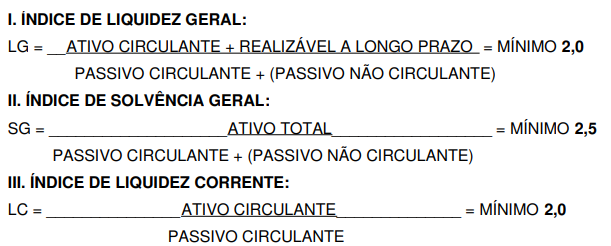  ÍNDICES ECONÔMICOS: ÍNDICES ECONÔMICOS: ÍNDICES ECONÔMICOS: ÍNDICES ECONÔMICOS:5. DA VISITA PRÉVIA5.1. Será facultada à LICITANTE visitar o local da obra para obter as informações necessárias para a elaboração da Proposta, correndo por sua conta os custos respectivos.5.1.1. As visitas deverão ser realizadas em conjunto com representantes do TJMG, no local destinado à obra, no seguinte endereço:Local: Ipanema - Endereço: Avenida 7 de setembro, 1030, Ipanema – MG - Telefones: (33) 3314-1457 - (33) 3314-1545 - (33) 3314-1816 - Horário: 12h às 17h5.1.2. As visitas deverão ser agendadas previamente junto à Administração do Fórum por meio do telefone acima informado.5.1.3. As visitas serão limitadas a um licitante por vez, devendo seu representante apresentar-se devidamente identificado.5.2. Caso a visita não seja realizada, entender-se-á que o licitante conhece todas as condições locais para a execução da obra objeto desta licitação, não cabendo, portanto, nenhum tipo de alegação sobre as condições e grau de dificuldades existentes como justificativa para se eximir das obrigações assumidas em decorrência desta Concorrência. http://www8.tjmg.gov.br/licitacoes/consulta/consultaLicitacao.jsf?anoLicitacao=2022&numeroLicitacao=67 5. DA VISITA PRÉVIA5.1. Será facultada à LICITANTE visitar o local da obra para obter as informações necessárias para a elaboração da Proposta, correndo por sua conta os custos respectivos.5.1.1. As visitas deverão ser realizadas em conjunto com representantes do TJMG, no local destinado à obra, no seguinte endereço:Local: Ipanema - Endereço: Avenida 7 de setembro, 1030, Ipanema – MG - Telefones: (33) 3314-1457 - (33) 3314-1545 - (33) 3314-1816 - Horário: 12h às 17h5.1.2. As visitas deverão ser agendadas previamente junto à Administração do Fórum por meio do telefone acima informado.5.1.3. As visitas serão limitadas a um licitante por vez, devendo seu representante apresentar-se devidamente identificado.5.2. Caso a visita não seja realizada, entender-se-á que o licitante conhece todas as condições locais para a execução da obra objeto desta licitação, não cabendo, portanto, nenhum tipo de alegação sobre as condições e grau de dificuldades existentes como justificativa para se eximir das obrigações assumidas em decorrência desta Concorrência. http://www8.tjmg.gov.br/licitacoes/consulta/consultaLicitacao.jsf?anoLicitacao=2022&numeroLicitacao=67 5. DA VISITA PRÉVIA5.1. Será facultada à LICITANTE visitar o local da obra para obter as informações necessárias para a elaboração da Proposta, correndo por sua conta os custos respectivos.5.1.1. As visitas deverão ser realizadas em conjunto com representantes do TJMG, no local destinado à obra, no seguinte endereço:Local: Ipanema - Endereço: Avenida 7 de setembro, 1030, Ipanema – MG - Telefones: (33) 3314-1457 - (33) 3314-1545 - (33) 3314-1816 - Horário: 12h às 17h5.1.2. As visitas deverão ser agendadas previamente junto à Administração do Fórum por meio do telefone acima informado.5.1.3. As visitas serão limitadas a um licitante por vez, devendo seu representante apresentar-se devidamente identificado.5.2. Caso a visita não seja realizada, entender-se-á que o licitante conhece todas as condições locais para a execução da obra objeto desta licitação, não cabendo, portanto, nenhum tipo de alegação sobre as condições e grau de dificuldades existentes como justificativa para se eximir das obrigações assumidas em decorrência desta Concorrência. http://www8.tjmg.gov.br/licitacoes/consulta/consultaLicitacao.jsf?anoLicitacao=2022&numeroLicitacao=67 5. DA VISITA PRÉVIA5.1. Será facultada à LICITANTE visitar o local da obra para obter as informações necessárias para a elaboração da Proposta, correndo por sua conta os custos respectivos.5.1.1. As visitas deverão ser realizadas em conjunto com representantes do TJMG, no local destinado à obra, no seguinte endereço:Local: Ipanema - Endereço: Avenida 7 de setembro, 1030, Ipanema – MG - Telefones: (33) 3314-1457 - (33) 3314-1545 - (33) 3314-1816 - Horário: 12h às 17h5.1.2. As visitas deverão ser agendadas previamente junto à Administração do Fórum por meio do telefone acima informado.5.1.3. As visitas serão limitadas a um licitante por vez, devendo seu representante apresentar-se devidamente identificado.5.2. Caso a visita não seja realizada, entender-se-á que o licitante conhece todas as condições locais para a execução da obra objeto desta licitação, não cabendo, portanto, nenhum tipo de alegação sobre as condições e grau de dificuldades existentes como justificativa para se eximir das obrigações assumidas em decorrência desta Concorrência. http://www8.tjmg.gov.br/licitacoes/consulta/consultaLicitacao.jsf?anoLicitacao=2022&numeroLicitacao=67 5. DA VISITA PRÉVIA5.1. Será facultada à LICITANTE visitar o local da obra para obter as informações necessárias para a elaboração da Proposta, correndo por sua conta os custos respectivos.5.1.1. As visitas deverão ser realizadas em conjunto com representantes do TJMG, no local destinado à obra, no seguinte endereço:Local: Ipanema - Endereço: Avenida 7 de setembro, 1030, Ipanema – MG - Telefones: (33) 3314-1457 - (33) 3314-1545 - (33) 3314-1816 - Horário: 12h às 17h5.1.2. As visitas deverão ser agendadas previamente junto à Administração do Fórum por meio do telefone acima informado.5.1.3. As visitas serão limitadas a um licitante por vez, devendo seu representante apresentar-se devidamente identificado.5.2. Caso a visita não seja realizada, entender-se-á que o licitante conhece todas as condições locais para a execução da obra objeto desta licitação, não cabendo, portanto, nenhum tipo de alegação sobre as condições e grau de dificuldades existentes como justificativa para se eximir das obrigações assumidas em decorrência desta Concorrência. http://www8.tjmg.gov.br/licitacoes/consulta/consultaLicitacao.jsf?anoLicitacao=2022&numeroLicitacao=67 